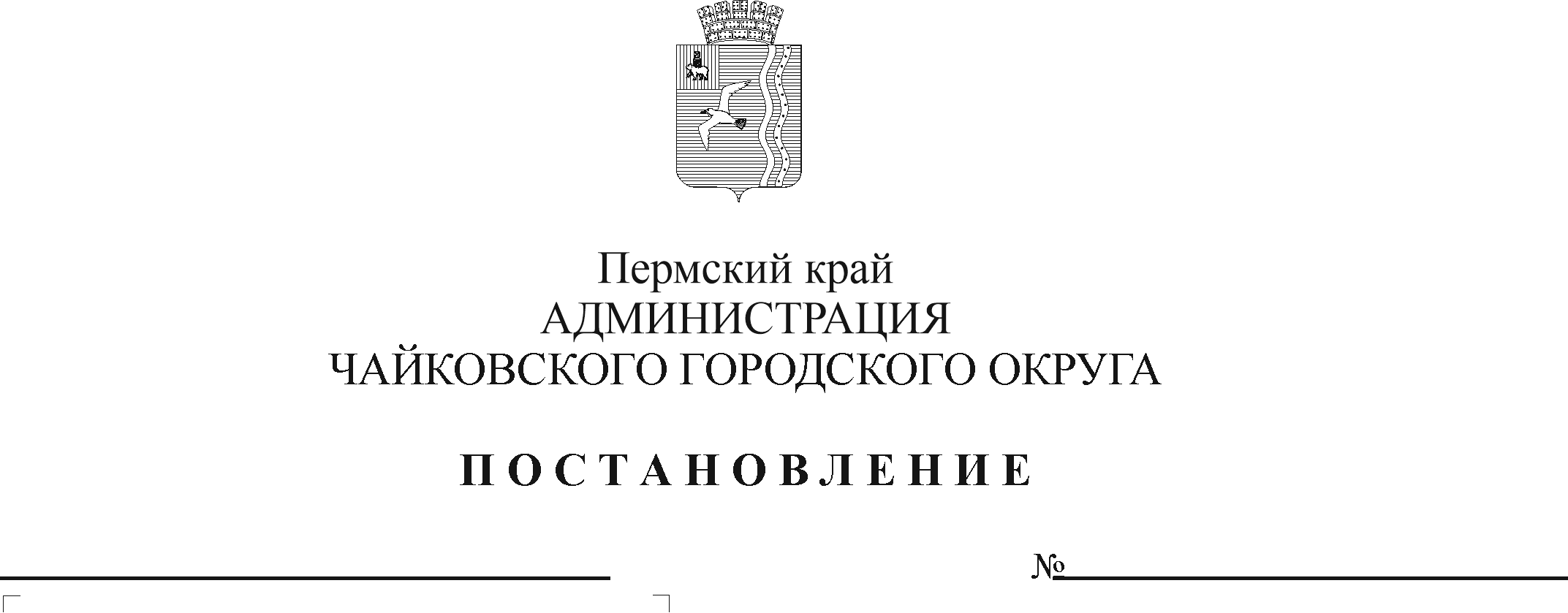 В соответствии со статьей 179 Бюджетного кодекса Российской Федерации, Уставом Чайковского городского округа, постановлением администрации города Чайковского от 19 февраля 2019 г. № 249 «Об утверждении Порядка разработки, реализации и оценки эффективности муниципальных программ Чайковского городского округа» ПОСТАНОВЛЯЮ:1. Утвердить прилагаемые изменения, которые вносятся в муниципальную программу «Развитие культуры и молодежной политики Чайковского городского округа», утвержденную постановлением администрации города Чайковского от 16 января 2019 г. № 6/1 (в редакции от 29.03.2019 № 688, от 30.04.2019 № 910, от 21.06.2019 № 1148, от 10.07.2019 № 1237, 06.09.2019 № 1508, от 09.10.2019 № 1650, от 24.10.2019 № 1733, от 29.11.2019 № 1868, от 25.12.2019 № 2012, от 25.02.2020 № 188, от 06.03.2020 № 241, от 14.04.2020 № 406, от 21.05.2020 № 504, от 17.06.2020 № 577, от 07.07.2020 № 627, от 27.08.2020 № 786, от 30.09.2020 № 907, от 10.11.2020 № 1063, от 04.12.2020 № 1180).2. Опубликовать постановление в муниципальной газете «Огни Камы» и разместить на официальном сайте администрации Чайковского городского округа.3. Постановление вступает в силу после его официального опубликования. Глава городского округа –глава администрацииЧайковского городского округа                                                          Ю.Г. ВостриковУТВЕРЖДЕНЫпостановлением администрацииЧайковского городского округаот __________ № ____ИЗМЕНЕНИЯ,которые вносятся в муниципальную программу «Развитие культуры и молодежной политики Чайковского городского округа»1. В паспорте Программы позицию:изложить в следующей редакции:2. В паспорте Подпрограммы 2 «Приведение в нормативное состояние учреждений сферы культуры и молодежной политики Чайковского городского округа» позицию:изложить в следующей редакции:3. Приложение 5 к Программе изложить в новой редакции:Объемы бюджетных ассигнованийИсточники финансированияРасходы (тыс. руб.)Расходы (тыс. руб.)Расходы (тыс. руб.)Расходы (тыс. руб.)Расходы (тыс. руб.)Объемы бюджетных ассигнованийИсточники финансирования2019г.2020г.2021г.2022г.ИтогоОбъемы бюджетных ассигнованийВсего, в том числе:8 145,25614 553,923145,400145,40022 989,979  Объемы бюджетных ассигнованийместный бюджет8 145,25610 876,215145,400145,40019 312,271Объемы бюджетных ассигнованийкраевой бюджет 0,000  3 677,708  0,000  0,0003 677,708Объемы бюджетных ассигнованийфедеральный бюджет0,000  0,000  0,000  0,000  0,000  Объемы бюджетных ассигнованийИсточники финансированияРасходы (тыс. руб.)Расходы (тыс. руб.)Расходы (тыс. руб.)Расходы (тыс. руб.)Расходы (тыс. руб.)Объемы бюджетных ассигнованийИсточники финансирования2019г.2020г.2021г.2022г.ИтогоОбъемы бюджетных ассигнованийВсего, в том числе:8 145,25614 169,331145,400145,40022 605,387  Объемы бюджетных ассигнованийместный бюджет8 145,25610 491,623145,400145,40018 927,679Объемы бюджетных ассигнованийкраевой бюджет 0,000  3 677,708  0,000  0,0003 677,708Объемы бюджетных ассигнованийфедеральный бюджет0,000  0,000  0,000  0,000  0,000  Приложение 5 к муниципальной программе«Развитие культуры и молодежной политики Чайковского городского округа»Сводные финансовые затраты и показатели результативности выполнения муниципальной программы«Развитие культуры и молодежной политики Чайковского городского округа»